 (2022)Dien dit formulier in elektronische versie (formaat DOCX) naar funding-request@innoviris.brussels en vmartzloff@innoviris.brusselsHet onderwerp van de e-mail moet er als volgt uitzien:"[INNOVATIE VOUCHERS] [NAAM VAN AANVRAGER(s)] Aanvraagformulier - BEDRIJFSNAAM"Deel A.	Synthese	3A.1.	Identiteiten	4A.1.1	Individuen	4A.1.2	Entities	5A.2.	Kwalificatie	6A.3.	Beschrijving van de toepassing	6A.4.	Aard van de prestatie	6A.5.	Duur en periode van het project	7Deel B.	Voorstelling van de onderneming	8B.1.	Geschiedenis en activiteiten	9B.1.1	Onderneming	9B.2.	Samenstelling van het sociale kapitaal	9B.3.	Grootte van de onderneming	9B.4.	Uitleg over de mogelijkheid van de onderneming om haar deel van het project te financieren	10B.5.	Financiële tegemoetkomingen van de overheden	11B.5.1	BHG steun	11B.5.2	Steun van andere gewesten / Federale steun	11B.5.3	EU steun	11Deel C.	Voorstelling van het project	12C.1.	Beschrijving van de aanvraag	13C.2.	Projectbeschrijving die kan worden gebruikt voor een presentatie op de Innoviris-website of in een persbericht	13C.3.	Werkprogramma	13C.4.	Budget	13Deel D.	Valorisatie van het project	15D.1.	Brusselse ecosysteem-, sociale en milieu-impact	16Deel E.	Bijlagen en handtekeningen	17E.1.	Overzicht van de te bezorgen bijlagen	18E.2.	Beleid inzake gegevensbescherming	18E.3.	Verklaring op eer en verbintenissen	18E.4.	De-minimis verklaring op erewoord	19E.5.	Toestemming en handtekening	20
SyntheseIdentiteitenIndividuen
Entities
Kwalificatie
 De aanvrager oefent uitsluitend economische activiteiten uit en verklaart een onderneming te zijn. De bewijsstukken die dit staven, worden aan Innoviris ter beschikking gesteld. De aanvrager oefent niet-economische activiteiten uit en/of zou een onderzoeksorganisatie of een non-profitorganisatie kunnen zijn. De Verklaring betreffende de kwalificatie van de activiteiten van de aanvrager wordt bij voorliggende aanvraag gevoegd zodat Innoviris kan bepalen of de aanvrager een onderneming is. Beschrijving van de toepassing
Aard van de prestatie
Duur en periode van het projectProject met een looptijd van …….. maanden van ... / … / 20 … tot … / … / 20 … 
Voorstelling van de onderneming Geschiedenis en activiteiten
Onderneming
Samenstelling van het sociale kapitaal
Grootte van de onderneming
Uitleg over de mogelijkheid van de onderneming om haar deel van het project te financieren
Financiële tegemoetkomingen van de overheden
BHG steun
InnovirisAndere steun in het BHG (Bestuur Economie en Werkgelegenheid, Brussel Invest & Export, GIMB, GOMB, Participatiefonds, Waarborgfonds, enz.):Steun van andere gewesten / Federale steun
EU steun
Voorstelling van het projectBeschrijving van de aanvraag
Projectbeschrijving die kan worden gebruikt voor een presentatie op de Innoviris-website of in een persbericht
Werkprogramma
Budget

Valorisatie van het projectBrusselse ecosysteem-, sociale en milieu-impact

Bijlagen en handtekeningenOverzicht van de te bezorgen bijlagen
Een kopie van de bankgegevens (officieel datum van de bank en geen screenshot van e-banking)De bestekken en de offertes van de onderaannemersDe documenten die bewijzen dat de onderneming in staat is om haar deel van de kosten te financierenDe minimis-verklaring in deel E.4 van dit formulierDe verklaring betreffende de kwalificatie van de activiteiten van de aanvragerHet formulier voor de berekening van de grootte van de ondernemingElk ander document dat een positieve invloed kan hebben op de financieringsaanvraagBeleid inzake gegevensbescherming
De persoonsgegevens die door Innoviris, de verantwoordelijke voor de verwerking, via dit formulier worden verzameld, worden gebruikt voor de verwerking van je financieringsaanvraag (die een analyse en evaluatie door Innoviris of externe deskundigen omvat). De verwerking ervan is noodzakelijk om te voldoen aan een wettelijke verplichting waaraan de verantwoordelijke voor de verwerking is onderworpen (d.w.z. de niet-economische ordonnantie en het uitvoeringsbesluit ervan) en om een taak van algemeen belang of een taak in het kader van de uitoefening van het openbaar gezag uit te voeren die aan de verantwoordelijke voor de verwerking is toevertrouwd. Er worden geen gegevens gedeeld met derden zonder voorafgaande toestemming van de betrokkene of tenzij Innoviris hiertoe wettelijk verplicht is. Innoviris stelt alles in het werk om de vertrouwelijkheid en veiligheid van de verwerkte gegevens te waarborgen. De bewaartermijn is de tijd die nodig is om de doeleinden van de gegevensverwerking te bereiken. Als je vragen hebt of je rechten op grond van de artikelen 15 tot 22 van de GDPR wenst uit te oefenen, kun je contact opnemen met dpo@innoviris.brussels of onze webpagina "privacy" raadplegen.Verklaring op eer en verbintenissen
Ik (wij) ondergetekende(n) (NAAM (NAMEN) – VOORNAAM (VOORNAMEN) en hoedanigheid)..……………………………….………………………………………………………………………………………………verzeker(en) in naam van de onderneming..…………………………………………: Ik (wij) ondergetekende(n) (NAAM (NAMEN) – VOORNAAM (VOORNAMEN) en hoedanigheid)..……………………………….………………………………………………………………………………………………verzeker(en) in naam van het centrum…….…………………………………………: Kennis te hebben genomen van de Gids van de actie en verbind mij (verbinden ons) ertoe de voorwaarden en verbintenissen na te leven die erin worden uiteengezet met betrekking tot mijn (onze) rol in het project;Dat de prestaties niet werden opgestart voordat het steunaanvraagdossier bij Innoviris werd ingediend;Dat de kosten die worden toegeschreven aan het project niet gedeeltelijk of volledig worden of zullen worden gedekt door een andere overheidssteunmaatregel;Dat de onderneming de toegekende subsidies, verhoogd met de gangbare wettelijke interestvoet, zal terugbetalen in het geval van een ongepast beheer of de niet-naleving van een of meerdere verbintenissen.Dat de onderneming en het centrum zich ertoe verbinden om, ook na de beëindiging van het project, alle door Innoviris gevraagd informatie te bezorgen om te kunnen nagaan of de subsidie goed wordt gebruikt en een a posteriori opvolging te kunnen uitvoeren.Dat de onderneming al haar verbintenissen in het kader van eerdere door het gewest verleende steun is nagekomen.Dat de onderneming en het centrum erkennen dat Innoviris het recht heeft om de juistheid van de informatie en het correcte gebruik van de subsidie te verifiëren, bijvoorbeeld door middel van controles aan de hand van documenten en/of controles ter plaatse, ook wanneer die niet zijn gepland.De-minimis verklaring op erewoord
Ondergetekende, ……………………………………….., in mijn hoedanigheid van ……………………………… van onderneming:XXX
Ondernemingsnummer: XXXheb bij Innoviris een aanvraag tot Innovation Vouchers (innovatiecheque) ingediend voor het project getiteld  Bedrag van de gevraagde cheque*: ................................. (subsidie overeenstemmend met 75% van het totale budget van het project.)Deze financiële tegemoetkoming van het Brussels Hoofdstedelijk Gewest wordt aan mij toegekend in toepassing van Verordening nr. 1407/2013 van de Europese Commissie van 18 december 2013 inzake de toepassing van de artikelen 107 en 108 van het Verdrag betreffende de werking van de Europese Unie op de-minimissteun (verschenen in het PB nr. L 352 van 24 december 2013). Ik erken hierbij dat het bedrag van de hoger vermelde subsidie het totale bedrag van de steun die in het kader van voormelde Verordening reeds aan mij werd toegekend het plafond van € 200.000,00 over een periode van drie belastingjaren niet doet overschrijden.Dit plafond is van toepassing ongeacht de vorm of het doel van de steun, of de aard van de subsidiërende entiteit. Het bedrag van de steun die in het kader van dit dossier wordt toegekend, dient bijgevolg in aanmerking te worden genomen indien ik later nieuwe de-minimissteun zou genieten.Ik bevestig op erewoord dat deze verklaring waar en volledig is.Datum: 	HandtekeningDeze verklaring maakt integraal deel uit van het aanvraagformulier "Innovation Vouchers" en moet verplicht samen met dit formulier worden ingediend, op straffe van niet-ontvankelijkheid van de aanvraag. Toestemming en handtekeningIk geef Innoviris de toestemming om het noodzakelijke onderzoek voor deze aanvraag te verrichten en verklaar dat de informatie in dit formulier juist is.Begindatum van het projectDD/MM/JJJJDuur van het projectXX MaandenBedrag van het budget€ XXXXGevraagde tegemoetkomingXX%Gevraagde subsidie€ XXXXBijdrage van de ondernemingXX%Bijdrage van de onderneming € XXXXIndividuele identiteitAchternaamVoornaamFunctieTelefoonnummerEmailOpsteller(s) van deze financieringsaanvraagAdministratieve verantwoordelijke van het projectDienstverlenerEntiteit identiteitNaamRechtsvormMaatschappelijke zetelExploitatiezetel(s)OndernemingsnummerRekeningnummerDatum van oprichtingWebsiteIndustrieelBVBA/NV/VZW/…Volledig adresIndien verschillend van de maatschappelijke zetelBE…BE…(Attest bevestiging bankidentiteit in bijlage)dd/mm/jjjjVerwijder deze uitlegDe actie "Innovation Vouchers", voorheen "Boost" genoemd, richt zich tot ondernemingen in de zin van de Europese definitie, d.w.z. iedere eenheid, ongeacht haar rechtsvorm, die op regelmatige wijze een economische activiteit uitoefent. Eender welk aanbod van goederen of diensten dat overeenstemt met een markt en dat in concurrentie kan treden met de aanbiedingen van andere economische spelers, kan als economische activiteit worden omschreven.Het statuut van onderneming onderscheidt zich zowel van het statuut van onderzoeksorganisatie als van het statuut van non-profitorganisatie. Het hoofddoel van een onderzoeksorganisatie is het volstrekt onafhankelijk uitvoeren van fundamenteel onderzoek, industrieel onderzoek of experimenteel ontwikkelingsonderzoek, of de brede verspreiding van de resultaten van dergelijke activiteiten door middel van onderricht, publicaties of kennisoverdracht. Een non-profitorganisatie is een entiteit, andere dan een onderzoeksorganisatie, die geen economische activiteiten uitoefent, of die economische activiteiten uitoefent met een louter ondergeschikt karakter en die niet afhangt van een onderneming.In de laatste twee gevallen kun je echter nog steeds als een onderneming worden beschouwd als de economische activiteiten die je uitoefent voldoende belangrijk en regelmatig zijn, en als je aan bepaalde andere voorwaarden voldoet. In dit geval moet je de Verklaring betreffende de kwalificatie van de activiteiten van de aanvrager indienen, zodat Innoviris kan vaststellen dat je wel degelijk een onderneming bent.Vink het vakje aan dat overeenstemt met je situatie.Verwijder deze uitlegBeschrijf in 5 regels de activiteiten, context en behoeften van je ondernemingVerwijder deze uitlegVermeld welk(e) type(s) van prestaties, zoals vermeld in de Gids van de actie, zullen worden uitgevoerd en verantwoord kort:TypeVerantwoordingBijvoorbeeld: validering van een innoverend productBijvoorbeeld: er zal een testprotocol worden goedgekeurd en er zullen analyses worden uitgevoerdVerwijder deze uitlegGeef de geplande begin- en einddatum en de duur van het project. Het project moet van start gaan nadat INNOVIRIS je aanvraag heeft ontvangen. Het project kan ten vroegste aangevat worden op de 1e van de maand volgend op de datum van indieningVoorbeelden:"U dient op 28/01 bij ons een project in. Je project gaat ten vroegste vanaf 1/02 van start.""U dient op 5/07 bij ons een project in. Je project gaat ten vroegste vanaf 1/08 van start."Enkel de toelaatbare kosten die tijdens de aangekondigde duur en loop tijd van het project worden gemaakt, komen in aanmerking.De maximale duur van een project bedraagt 15 maanden.Verwijder deze uitlegGeef een korte beschrijving van de belangrijkste activiteiten van de ondernemingVerwijder deze uitlegBeschrijf uitvoerig het aandeelhouderschap van de onderneming.Vermeld in de onderstaande tabel de categorie van de aandeelhouders (onderneming, natuurlijke persoon, openbare investeringsmaatschappij of risicokapitaalondernemingen, ...).Bedrag van de kapitaalk€NaamIdentificatiePercentage of aantal delenPercentage of aantal delenABC NVBE00 1122 334410%XDhr. ZYZNatuurlijk persoon5%X.........….........….........…Totaal aantal aandelenXVerwijder deze uitlegEr kunnen twee documenten worden gebruikt om de grootte van de onderneming te berekenen: Europese gids voor de berekening van de grootte van de onderneming: 
http://ec.europa.eu/DocsRoom/documents/15582/attachments/1/translations/nl/renditions/nativeFormulier voor de berekening van de grootte van de onderneming:
https://innoviris.brussels/sites/default/files/documents/verklaring_grootte_onderneming.pdf De volgende tabel die afkomstig is uit de Europese gids, geeft een beknopt overzicht van de drempels van de verschillende categorieën. Deze tabel wordt louter ter informatie gegeven. Er wordt aangeraden om de Gids te raadplegen.Er vindt een categoriewijziging plaats wanneer een onderneming gedurende twee opeenvolgende boekjaren de drempels heeft overschreden, om groeiende ondernemingen niet te bestraffen. Let op: in het geval van een wijziging van het aandeelhouderschap (bv. overname door een GO) kan het verlies van het kmo-statuut onmiddellijk plaatsvinden.Als je onderneming geen autonoom bedrijf zou kunnen zijn (bv. als ze een aandeel > 25% heeft in een andere onderneming of als een andere onderneming een aandeel van >25% in je onderneming bezit), is het verplicht om het formulier voor de berekening van de grootte van de onderneming in te vullen en het bij je aanvraag te voegen.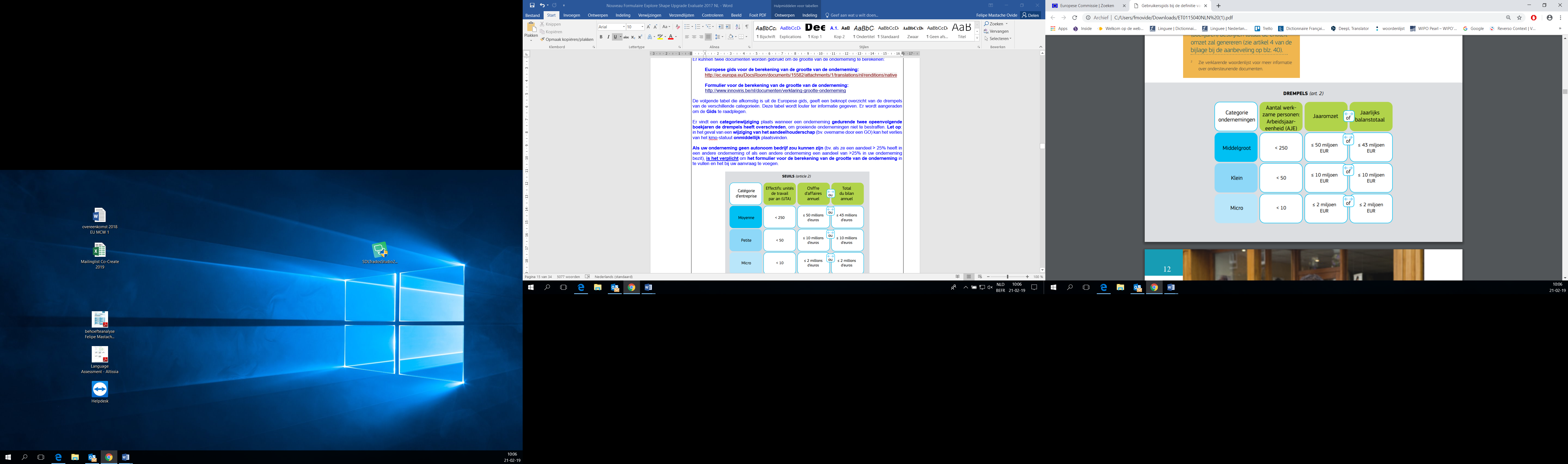 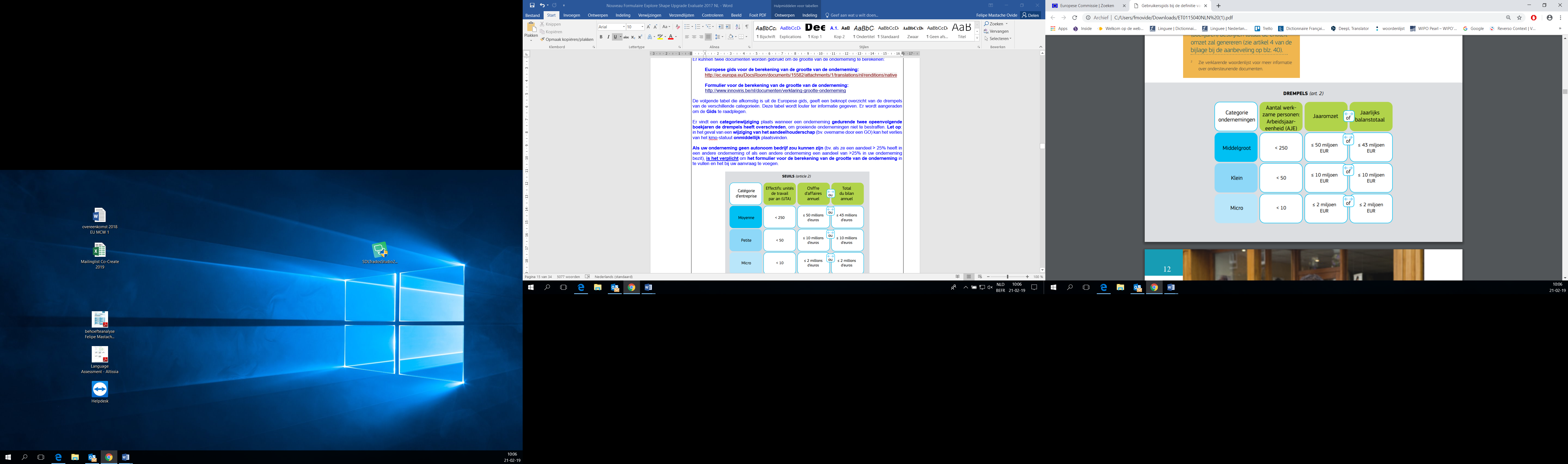 Grootte van de ondernemingZKOKOMOGO (Komt niet in aanmerking voor « Innovation Vouchers »)Verwijder deze uitlegLicht toe hoe je onderneming haar deel van het project zal financieren (25% + btw). Dit kan gebeuren door middel van recente rekeninguittreksels waaruit blijkt dat de onderneming over voldoende liquide middelen beschikt, door een bewijs dat de eigen middelen van de onderneming toereikend zijn, enz.Als bijlage bij te voegen:De bewijsstukkenVerwijder deze uitlegVermeld hier alle financiële tegemoetkomingen die de onderneming de afgelopen 5 jaar heeft ontvangen of die ze op dit moment ontvangt op gewestelijk, federaal en Europees niveau. Vermeld ook alle tegemoetkomingen die de onderneming momenteel heeft aangevraagd, ook al hebben ze nog niet het voorwerp uitgemaakt van een toekenningsbeslissing. Geef het voorwerp van de steun, het bedrag, het tegemoetkomingspercentage en de uitvoeringsperiode.Dossiernr.Titel van het projectSubsidie (EUR)XXXX3.000,00 €OverheidDossiernr.Subsidie (+ periode)Subsidie (EUR)Bestuur Economie en WerkgelegenheidXXXXOpleidingssubsidies3.000,00 €OverheidDossiernr.Subsidie (+ periode)Subsidie (EUR)FederaalXXXXVermindering van de voorheffing3.000,00 €OverheidDossiernr.Subsidie (+ periode)Subsidie (EUR)XXXX3.000,00 €Verwijder deze uitlegIn deze paragraaf wordt het innoverende karakter van de aanvraag in max. 1-2 pagina's beschreven. De beschrijving bevat: Technische en algemene contextIn voorkomend geval de beschrijving van het R&D-project in het kader waarvan de prestaties worden uitgevoerdDoelstellingenVerwijder deze uitlegDeze niet-vertrouwelijke informatie zal door onze communicatieafdeling worden gebruikt om Innoviris te promoten en het grote publiek te informeren over de ingediende en geselecteerde projecten. Een tiental lijnen volstaat.Vergeet niet om een logo (bestand met voldoende resolutie) en enkele illustratieve afbeeldingen bij de elektronische bijlagen te voegen.Verwijder deze uitlegBeschrijving van taken en te leveren prestatiesVerwijder deze uitlegHet budget wordt forfaitair vastgelegd in overeenstemming met de Gids van de actie en de verbintenissen aangegaan bij de toekenning of de formalisering van de erkenning van het onderzoekscentrum.De bestekken voor de onderaannemers en de werkingskosten moeten bij de aanvraag worden gevoegd.De uitzonderlijke aard van de werkingskosten moet ook worden verantwoord, aangezien de algemene kosten reeds inbegrepen zijn in het forfaitaire bedrag van de personeelskosten.Er dient ook een bewijsstuk van de kosten van instrumenten en materieel (investeringskosten) te worden bijgevoegd.De forfaitaire kosten voor het gebruik van infrastructuur en uitrustingen mogen worden opgenomen in de rubriek "uitzonderlijke werkingskosten".Verwijder deze uitlegBeschrijf hier de positieve en negatieve effecten van het product dat/de dienst die/het proces dat centraal staat in het project:Op sociaal vlak (impact op de ongelijkheden, op de arbeidsomstandigheden, op de op het grondgebied gevestigde arbeidsplaatsen, impact op het welzijn van het individu en hun gezondheid, ...)Op ecologische vlak: (impact op het verbruik van energie en hulpbronnen, ontwikkeling of gebruik van hernieuwbare energie, impact op de ecosystemen, op de klimaatverandering, impact op de productie, het hergebruik of de recyclage van afval, …)Op het vlak van het ecosysteem (samenwerking met de Brusselse partners en het lokale ecosysteem, creatie en valorisatie van de Brusselse expertise/specificiteit, creatie van lokale gebruikersgemeenschappen, ontwikkeling van een nieuwe sector met een positieve impact, …)Datum:Bevoegde handtekening:Voor de onderneming:Voor het onderzoekscentrum: